Legislative TermsSpeaker of the HouseThe presiding officer of the ____________________________________________________Chosen by and from the ______________________________ party in the houseTo preside and keep orderFollows the _________________________________________________ in order of successionPresident of the Senate_____________________________________________ only jobPresiding ______________________________________ of the SenateCannot debate or take the floor to speakMay only vote to break a ___________________________________President Pro TemporeServes in the _____________________________________________________Elected by the ___________________________Leading member of the _______________________________________partyUsually ___________________________________ serving memberFollows Speaker in line of successionParty Caucus________________________________________ meeting of each party of each houseMeets before Congress convenesDeal with party organizationsSelect nominations for _________________________________________Floor LeadersPicked by their party colleaguesLegislative ___________________________________________________-Try to steer floor action to their party’s favorChief spokesman for his party in his chamberMajority leader is more ________________________________________Whips______________________________________________ to floor leadersChosen by party caucusServes as a __________________________ – a two way link between the party’s leadership and its rank and fileWork to count up _____________________________________________ on particular mattersMakes sure members are ____________________________________ for important votesCommittee ChairmenThe most important posts are held by those party members with the longest records of service in CongressHead of particular committees within the CongressStanding CommitteesPermanent committeesBoth ___________________________ and _____________________ have  Standing CommitteesAgricultureBudgetEducation and the WorkforceFinancial ServicesHouse Rules Committee“Traffic Cop”Bills go through this committee before it goes to the ______________________________________membersSelect CommitteesSpecial CommitteesFor a ____________________________ reason and _________________________ timeJoint CommitteeMembers of _________________________________ housesEconomicThe LibraryPrinting TaxationConference CommitteesCreated to iron out _____________________________________________ on a billTheir job is produce a __________________________________ bill that both houses will accept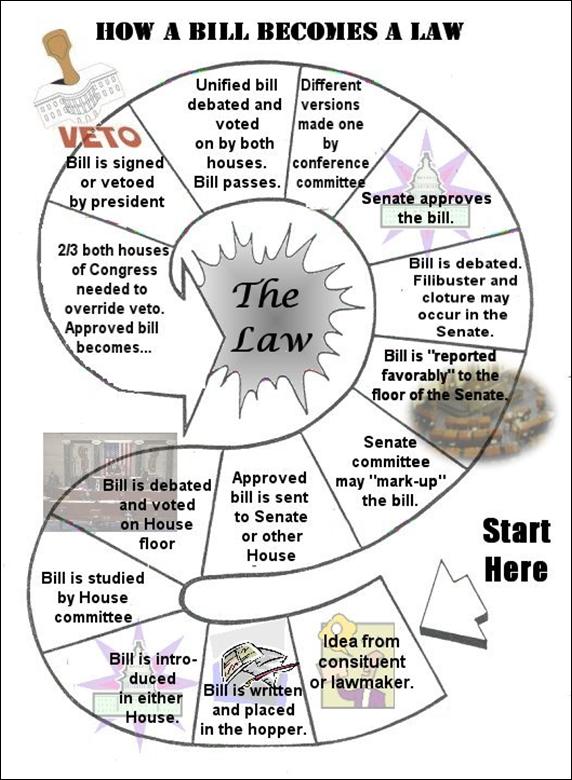 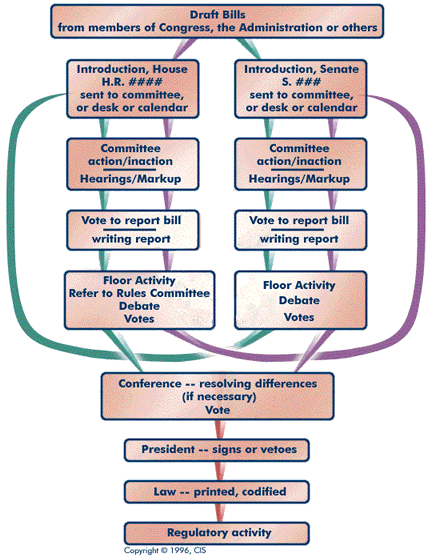 